分供方准入资格预审表（物资、设备供应商）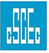 中国建筑  分供方资源管理表格中国建筑  分供方资源管理表格中国建筑  分供方资源管理表格中国建筑  分供方资源管理表格中国建筑  分供方资源管理表格中国建筑  分供方资源管理表格中国建筑  分供方资源管理表格中国建筑  分供方资源管理表格中国建筑  分供方资源管理表格中国建筑  分供方资源管理表格中国建筑  分供方资源管理表格中国建筑  分供方资源管理表格中国建筑  分供方资源管理表格分供方准入资格预审表（物资、设备供应商）分供方准入资格预审表（物资、设备供应商）分供方准入资格预审表（物资、设备供应商）分供方准入资格预审表（物资、设备供应商）分供方准入资格预审表（物资、设备供应商）分供方准入资格预审表（物资、设备供应商）分供方准入资格预审表（物资、设备供应商）分供方准入资格预审表（物资、设备供应商）分供方准入资格预审表（物资、设备供应商）表格编号表格编号表格编号表格编号分供方准入资格预审表（物资、设备供应商）分供方准入资格预审表（物资、设备供应商）分供方准入资格预审表（物资、设备供应商）分供方准入资格预审表（物资、设备供应商）分供方准入资格预审表（物资、设备供应商）分供方准入资格预审表（物资、设备供应商）分供方准入资格预审表（物资、设备供应商）分供方准入资格预审表（物资、设备供应商）分供方准入资格预审表（物资、设备供应商）公司全称公司全称公司全称公司全称公司全称公司全称办公地址办公地址办公地址办公地址办公地址办公地址法人代表法人代表法人代表法人代表法人代表法人代表法人身份证号法人身份证号法人身份证号法人身份证号法人联系电话法人联系电话法人联系电话法人联系电话法人联系电话法人联系电话法人身份证附件法人身份证附件法人身份证附件法人身份证附件工商注册号工商注册号工商注册号工商注册号工商注册号工商注册号营业执照附件营业执照附件营业执照附件营业执照附件营业执照有效期营业执照有效期营业执照有效期营业执照有效期营业执照有效期营业执照有效期组织机构代码证号组织机构代码证号组织机构代码证号组织机构代码证号组织机构代码证附件组织机构代码证附件组织机构代码证附件组织机构代码证附件组织机构代码证附件组织机构代码证附件组织机构代码证有效期组织机构代码证有效期组织机构代码证有效期组织机构代码证有效期税务登记证号码税务登记证号码税务登记证号码税务登记证号码税务登记证号码税务登记证号码税务登记证附件税务登记证附件税务登记证附件税务登记证附件开户许可证附件开户许可证附件开户许可证附件开户许可证附件开户许可证附件开户许可证附件资信等级证书附件（厂家或企业）资信等级证书附件（厂家或企业）资信等级证书附件（厂家或企业）资信等级证书附件（厂家或企业）销售许可证（物殊物资设备供应商）销售许可证（物殊物资设备供应商）销售许可证（物殊物资设备供应商）销售许可证（物殊物资设备供应商）销售许可证（物殊物资设备供应商）销售许可证（物殊物资设备供应商）信誉符合性信誉符合性信誉符合性信誉符合性供应商分类（选择）供应商分类（选择）供应商分类（选择）供应商分类（选择）供应商分类（选择）供应商分类（选择）单位性质单位性质单位性质单位性质供方类型（选择）供方类型（选择）供方类型（选择）供方类型（选择）供方类型（选择）供方类型（选择）注册资本注册资本注册资本注册资本资质等级资质等级资质等级资质等级资质等级资质等级纳税人类型（选择）纳税人类型（选择）纳税人类型（选择）纳税人类型（选择）主要经营区域主要经营区域主要经营区域主要经营区域主要经营区域主要经营区域工厂货仓所在地工厂货仓所在地工厂货仓所在地工厂货仓所在地主要产品或服务主要产品或服务主要产品或服务主要产品或服务主要产品或服务主要产品或服务企业网址企业网址企业网址企业网址企业联系人企业联系人企业联系人企业联系人企业联系人企业联系人电子邮箱电子邮箱电子邮箱电子邮箱联系人职务联系人职务联系人职务联系人职务联系人职务联系人职务联系人电话联系人电话联系人电话联系人电话公司主要管理人员情况公司主要管理人员情况公司主要管理人员情况公司主要管理人员情况公司主要管理人员情况公司主要管理人员情况公司主要管理人员情况公司主要管理人员情况公司主要管理人员情况公司主要管理人员情况公司主要管理人员情况公司主要管理人员情况公司主要管理人员情况公司主要管理人员情况公司主要管理人员情况公司主要管理人员情况职务职务职务职务职务姓名姓名姓名本公司工作简历本公司工作简历本公司工作简历本公司工作简历本公司工作简历本公司工作简历本公司工作简历本公司工作简历质量认证体系证书（若有）：质量认证体系证书（若有）：质量认证体系证书（若有）：质量认证体系证书（若有）：质量认证体系证书（若有）：质量认证体系证书（若有）：质量认证体系证书（若有）：质量认证体系证书（若有）：质量认证体系证书（若有）：质量认证体系证书（若有）：质量认证体系证书（若有）：质量认证体系证书（若有）：质量认证体系证书（若有）：质量认证体系证书（若有）：质量认证体系证书（若有）：质量认证体系证书（若有）：安全认证体系证书（若有）：安全认证体系证书（若有）：安全认证体系证书（若有）：安全认证体系证书（若有）：安全认证体系证书（若有）：安全认证体系证书（若有）：安全认证体系证书（若有）：安全认证体系证书（若有）：安全认证体系证书（若有）：安全认证体系证书（若有）：安全认证体系证书（若有）：安全认证体系证书（若有）：安全认证体系证书（若有）：安全认证体系证书（若有）：安全认证体系证书（若有）：安全认证体系证书（若有）：环保认证体系证书（若有）：环保认证体系证书（若有）：环保认证体系证书（若有）：环保认证体系证书（若有）：环保认证体系证书（若有）：环保认证体系证书（若有）：环保认证体系证书（若有）：环保认证体系证书（若有）：环保认证体系证书（若有）：环保认证体系证书（若有）：环保认证体系证书（若有）：环保认证体系证书（若有）：环保认证体系证书（若有）：环保认证体系证书（若有）：环保认证体系证书（若有）：环保认证体系证书（若有）：与本企业合作记录与本企业合作记录与本企业合作记录与本企业合作记录与本企业合作记录与本企业合作记录与本企业合作记录与本企业合作记录与本企业合作记录与本企业合作记录与本企业合作记录与本企业合作记录与本企业合作记录与本企业合作记录与本企业合作记录与本企业合作记录工程名称及所在地工程名称及所在地工程名称及所在地工程名称及所在地合作单位合作单位合作单位合作内容合作内容合同额合同额供货质量情况供货质量情况时间时间联系人及电话以下内容由采购项目填写以下内容由采购项目填写以下内容由采购项目填写以下内容由采购项目填写以下内容由采购项目填写以下内容由采购项目填写以下内容由采购项目填写以下内容由采购项目填写以下内容由采购项目填写以下内容由采购项目填写以下内容由采购项目填写以下内容由采购项目填写以下内容由采购项目填写以下内容由采购项目填写以下内容由采购项目填写以下内容由采购项目填写审核供应商资质、供货能力、质量保证能力、满足环境和职业健康安全要求的能力∶           合格          不合格签名∶               日期∶供应商资质、供货能力、质量保证能力、满足环境和职业健康安全要求的能力∶           合格          不合格签名∶               日期∶供应商资质、供货能力、质量保证能力、满足环境和职业健康安全要求的能力∶           合格          不合格签名∶               日期∶供应商资质、供货能力、质量保证能力、满足环境和职业健康安全要求的能力∶           合格          不合格签名∶               日期∶供应商资质、供货能力、质量保证能力、满足环境和职业健康安全要求的能力∶           合格          不合格签名∶               日期∶供应商资质、供货能力、质量保证能力、满足环境和职业健康安全要求的能力∶           合格          不合格签名∶               日期∶供应商资质、供货能力、质量保证能力、满足环境和职业健康安全要求的能力∶           合格          不合格签名∶               日期∶供应商资质、供货能力、质量保证能力、满足环境和职业健康安全要求的能力∶           合格          不合格签名∶               日期∶供应商资质、供货能力、质量保证能力、满足环境和职业健康安全要求的能力∶           合格          不合格签名∶               日期∶供应商资质、供货能力、质量保证能力、满足环境和职业健康安全要求的能力∶           合格          不合格签名∶               日期∶供应商资质、供货能力、质量保证能力、满足环境和职业健康安全要求的能力∶           合格          不合格签名∶               日期∶供应商资质、供货能力、质量保证能力、满足环境和职业健康安全要求的能力∶           合格          不合格签名∶               日期∶供应商资质、供货能力、质量保证能力、满足环境和职业健康安全要求的能力∶           合格          不合格签名∶               日期∶供应商资质、供货能力、质量保证能力、满足环境和职业健康安全要求的能力∶           合格          不合格签名∶               日期∶供应商资质、供货能力、质量保证能力、满足环境和职业健康安全要求的能力∶           合格          不合格签名∶               日期∶批准是否能参加供应商的选择：  签名∶               日期∶是否能参加供应商的选择：  签名∶               日期∶是否能参加供应商的选择：  签名∶               日期∶是否能参加供应商的选择：  签名∶               日期∶是否能参加供应商的选择：  签名∶               日期∶是否能参加供应商的选择：  签名∶               日期∶是否能参加供应商的选择：  签名∶               日期∶是否能参加供应商的选择：  签名∶               日期∶是否能参加供应商的选择：  签名∶               日期∶是否能参加供应商的选择：  签名∶               日期∶是否能参加供应商的选择：  签名∶               日期∶是否能参加供应商的选择：  签名∶               日期∶是否能参加供应商的选择：  签名∶               日期∶是否能参加供应商的选择：  签名∶               日期∶是否能参加供应商的选择：  签名∶               日期∶